TSV 1877 Burgbernheim									  Abteilung Tennis									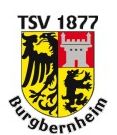 				BeitrittserklärungHiermit erkläre ich meinen/unseren Beitritt zurTennisabteilung des TSV 1877 Burgbernheim.Diese Erklärung bedeutet gleichzeitig Beitritt zum TSV 1877 Burgbernheim, sofern eine Mitgliedschaft nicht bereits besteht.Die gültige Satzung und die Spielordnung des TSV und der Tennisabteilung erkenne ich an. Ab dem 15. Lebensjahr sind jährlich Arbeitsstunden zu leisten, ersatzweise mit 10,- € pro Stunde abzugelten. Die Anzahl der Arbeitsstunden wird nach Arbeitsanfall jährlich festgelegt. Für den Schlüssel zur Hütte und zum Platz wird eine Kaution von 10,- € erhoben.Eine Kündigung hat schriftlich bis spätestens zum Jahresende vorzuliegen.Angaben bitte in Druckbuchstaben ausfüllen!Der TSV Burgbernheim wird ermächtigt, die jeweils gültigen Jahresbeiträge (TSV und Tennisabteilung), sowie nicht geleistete Arbeitsstunden vom Konto      Angaben bitte in Druckbuchstaben ausfüllen!bei Fälligkeit abzubuchen.Ort, Datum				Unterschrift (bei Minderjährigen d. gesetzl. Vertreter)* siehe SpielordnungNameVornameGeburtsdatumStraße, HausnummerPLZWohnortTelefon-Nr.Handy-Nr.e-mail:BankBICIBANKontoinhaber falls nicht identischJahresbeitrag AbteilungJahresbeitrag TSVKinder (bis 14 Jahre)15,-€24,-€Jugendliche (bis 18 Jahre)30.-€30,-€Schüler und Studenten*30,-€54,-€Erwachsene50,-€54,-€Familien**100,-€108,-€